Tiden er nærEn ondskab lurer under vores fødder. En formløs, navnløs ondskab, der har været spærret inde i jordens indre siden tidernes begyndelse. Men nu er små tegn begyndt at vise sig. Tegn på, at ondskaben er ved at slippe fri fra de lænker, der har bundet den. Om natten kan man høre dens kald, dens skingre, grufulde kald, der skærer gennem mørket. Tiden er nær, lyder det ildevarslende kald.. Snart vil væsenet bryde ud af sit fængsel og slippe sin ondskab løs blandt os.Og det værste er, at vi intet forsvar har mod denne mægtige ondskab. Trods vores videnskabelige landvendinger, vores komplekse konstruktioner og alskens teknologiske vidundere, har vi intet, der kan hamle op mod denne ældgamle ondskab.  Men det havde vores forfædre. For længe, længe siden levede de med en vigtig viden. En enkelt sandhed, der styrede hele deres liv. Sandheden, at vi ikke er alene i denne verden. At der overalt omkring os findes væsner langt ældre og langt mægtigere end os. I skovene, i bakkerne og dalene, i floderne, søerne og havene. I himlen og under jorden boede de og levede side om side med vores forfædre i harmoni. Men mennesket frygter det, som det ikke forstår, og med tiden blev den gensidige respekt til disse overnaturlige væsner erstattet af frygt og had. Vi vendte os mod disse væsner. Brændte dem på bålet, fældede deres træer og pløjede deres hjem op. Vi forviste dem til de fjerneste afkroge, og til sidst stoppede vi helt med at tro på dem. Ude af syne, ude af sind. Nogle få har overlevet som billige halloween-monstre og fantasifulde tegnefilmsfigurer, men mange er faldet ned i glemslens dybder.Men selvom vi er holdt op med at tro på dem, så findes de stadig derude og venter på os, og nu er de vores eneste chance. Kun de besidder de magiske evner og den ældgamle viden, der kan redde os fra ondskaben. Måske, hvis vi opsøger dem ude i natten og forsøger at forstå dem, som vores forfædre forstod dem, kan vi finde nøglen til vores overlevelse. Hvis ikke, vil ondskaben rejse sig fra sit dyb og atter indhylle verden i evigt mørke. Tiden er nær.Sæt kryds i kalenderen lørdag den 5. oktober (mødested kommer senere, på sms til patruljeleder)           Vi vil gerne invitere jer ind i den anden verden, hvor elverfolk og vætter og andet godtfolk færdes og hvor vi kæmper mod det onde.Derfor inviterer vi alle storspejdere i alderen 12 til og med 16 år, til et spændende natløb.. I deltager i jeres patrulje. I vil som patrulje få tilsendt en SMS med mødetid og sted og andre oplysninger. Det er patruljelederens opgave at give alle i patruljen besked! Pris: 100 kr. pr. spejder som betales ved tilmelding til din leder senest d. 2. september! HUSK DET NU!Medbring: Refleksveste til alle spejdere i patruljen (patruljen får ikke lov til at komme på natløb uden veste til alle), kompas, hjælpemidler som f.eks. spejderlex, udrustning til overnatning indendørs (hvis vi får tid) som efterlades på startstedet. I kan ikke få fat i jeres overnatningsgrej undervejs.Tjek eventuelle informationer og flere ting som I skal medbringe på natløb 2019 Vordingborg på Facebook.Det eneste I skal bruge på turen rundt er regntøj og en god madpakke og drikke + hvad I mener I måtte få brug for til at løse mange spændende opgaver!                                                                                   Stor spejderhilsen NatløbseXperterne den 1. august 2019Tilmelding til natløb 2019 afleveres senest den 2. september 2019 til din leder som videresender følgende info til os: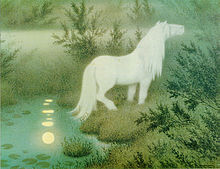 Vi deltager i natløbet med patruljenavn, gruppenavn/korps ………………………………………………………………………………………………med antal deltagere…………....og indbetaler samlet……….…kr. Vores patruljeleder hedder ………………………………………………og har mobilnummer …………………………som kan bruges på natløbet og i ugen op til natløbet.